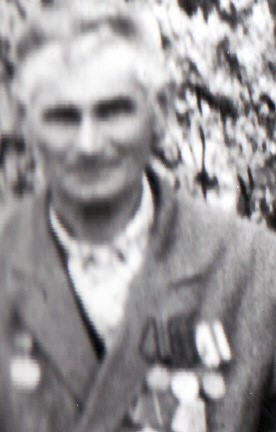 Шаповалов Николай Афанасьевич1911 г.